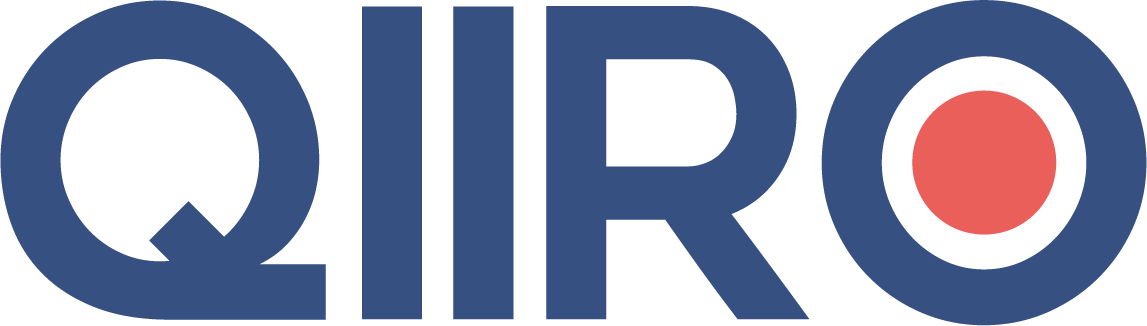 QIIRO vous propose des modèles de documents juridiques éprouvés, à jour des dernières réformes et règlementations en vigueur. Néanmoins, nos modèles restent généraux et nécessitent d’être adaptés.  En cas de doute sur la rédaction ou les conséquences juridiques de l’un de nos modèles de documents, nous vous recommandons l’accompagnement par un professionnel du droit. MANDAT DE PROTECTION FUTUREArticles 477 à 488 et 492 à 494 du Code civilIdentité du mandant :(Nom et prénom)(date et lieu de naissance)(Le cas échéant, date du jugement d’émancipation)(adresse complète)Désigné ci-après « le mandant »« JE DÉCLARE NE PAS BÉNÉFICIER, À CE JOUR, D’UNE MESURE DE TUTELLE »(recopiez cette phrase de votre main)Le mandant peut choisir de protéger sa personne, son patrimoine ou les deux à la fois.I. Protection de la personne :Le mandant désigne comme mandataire chargé de protéger sa personne :A) Identité du mandataire, (s’il s’agit d’une personne physique) :Le mandataire désigné est :Un parent :										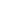 Un proche :										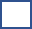 Un mandataire judiciaire à la protection des majeurs (M.J.P.M) : 			(Nom et prénom)(date et lieu de naissance)(Le cas échéant, date du jugement d’émancipation)(adresse complète)Désigné ci-après « le mandataire »A)bis Identité du mandataire, (s’il s’agit d’une personne morale) :- Dénomination : (dénomination)- Forme juridique : (forme juridique)- Représentée par : (Nom, Prénom, qualité)- Adresse du siège social : (adresse)Désignée ci-après « le mandataire »B) Définition des pouvoirs du ou des mandataire(s) chargé(s) de la protection de la personne du mandant :Le mandataire veillera sur la personne du mandant selon les modalités fixées aux articles 457-1 à 459-2 du Code civil, ci-après reproduits, dont le mandant assure avoir pris personnellement connaissance, et qui recevront obligatoirement application, sans dérogation possible :Article 457-1 du Code civil :La personne protégée reçoit de la personne chargée de sa protection, selon des modalités adaptées à son état et sans préjudice des informations que les tiers sont tenus de lui dispenser en vertu de la loi, toutes informations sur sa situation personnelle, les actes concernés, leur utilité, leur degré d'urgence, leurs effets et les conséquences d'un refus de sa part.Article 458 du Code civil :Sous réserve des dispositions particulières prévues par la loi, l'accomplissement des actes dont la nature implique un consentement strictement personnel ne peut jamais donner lieu à assistance ou représentation de la personne protégée. Sont réputés strictement personnels la déclaration de naissance d'un enfant, sa reconnaissance, les actes de l'autorité parentale relatifs à la personne d'un enfant, la déclaration du choix ou du changement du nom d'un enfant et le consentement donné à sa propre adoption ou à celle de son enfant.Article 459 du Code civil :Hors les cas prévus à l'article 458, la personne protégée prend seule les décisions relatives à sa personne dans la mesure où son état le permet.Lorsque l'état de la personne protégée ne lui permet pas de prendre seule une décision personnelle éclairée, le juge ou le conseil de famille s'il a été constitué peut prévoir qu'elle bénéficiera, pour l'ensemble des actes relatifs à sa personne ou ceux d'entre eux qu'il énumère, de l'assistance de la personne chargée de sa protection. Au cas où cette assistance ne suffirait pas, il peut, le cas échéant après l'ouverture d'une mesure de tutelle, autoriser le tuteur à représenter l'intéressé.Toutefois, sauf urgence, la personne chargée de la protection du majeur ne peut, sans l'autorisation du juge ou du conseil de famille s'il a été constitué, prendre une décision ayant pour effet de porter gravement atteinte à l'intégrité corporelle de la personne protégée ou à l'intimité de sa vie privée.La personne chargée de la protection du majeur peut prendre à l'égard de celui-ci les mesures de protection strictement nécessaires pour mettre fin au danger que son propre comportement ferait courir à l'intéressé. Elle en informe sans délai le juge ou le conseil de famille s'il a été constitué.Article 459-1 du Code civil :L'application de la présente sous-section ne peut avoir pour effet de déroger aux dispositions particulières prévues par le code de la santé publique et le code de l'action sociale et des familles prévoyant l'intervention d'un représentant légal.Toutefois, lorsque la mesure a été confiée à une personne ou un service préposé d'un établissement de santé ou d'un établissement social ou médico-social dans les conditions prévues à l'article 451, et que cette personne ou ce service doit soit prendre une décision nécessitant l'autorisation du juge ou du conseil de famille en application du troisième alinéa de l'article 459, soit accomplir au bénéfice de la personne protégée une diligence ou un acte pour lequel le code de la santé publique prévoit l'intervention du juge, ce dernier peut décider, s'il estime qu'il existe un conflit d'intérêts, d'en confier la charge au subrogé curateur ou au subrogé tuteur, s'il a été nommé, et à défaut à un curateur ou à un tuteur ad hoc.Article 459-2 du Code civil :La personne protégée choisit le lieu de sa résidence.Elle entretient librement des relations personnelles avec tout tiers, parent ou non. Elle a le droit d'être visitée et, le cas échéant, hébergée par ceux-ci.En cas de difficulté, le juge ou le conseil de famille s'il a été constitué statue.C) Définition des pouvoirs du ou des mandataire(s) pour ce qui concerne la santé et la prise en charge sociale ou médico-sociale du mandant :(Cochez la ou les options choisies et recopiez-la de votre main) Option 1 : Le mandataire exercera les missions que le code de la santé publique et le code de l’action sociale et des familles confient au « représentant de la personne en tutelle » (Voir notice jointe) ____________________________________________________________________________________________________________________________________________________________________________________________________________________________________________________________________________________________________________________________________________________________________________________________Option 2 : Le mandataire exercera les missions que le code de la santé publique et le code de l’action sociale et des familles confient à la « personne de confiance ». (Voir notice jointe) ____________________________________________________________________________________________________________________________________________________________________________________________________________________________________________________________________________________________________________________________________________________________________________________________Option 3 : Le mandataire n’exercera aucune des missions prévues par le code de la santé publique et le code de l’action sociale et des familles.____________________________________________________________________________________________________________________________________________________________________________________________________________________________________________________________________________________________________________________________________________________________________________________________D) Précisions complémentaires éventuelles :__________________________________________________________________________________________________________________________________________________________________________________________________________________________________________________________________________________________________________________________________________________________________________________________________________________________II. Protection du patrimoine :Le même mandataire peut être de nouveau désigné ici.A) Identité du mandataire, (s’il s’agit d’une personne physique) :Le mandataire désigné est :Un parent :										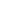 Un proche :										Un mandataire judiciaire à la protection des majeurs (M.J.P.M) : 			(Nom et prénom)(date et lieu de naissance)(Le cas échéant, date du jugement d’émancipation)(adresse complète)Désigné ci-après « le mandataire »A)bis Identité du mandataire, (s’il s’agit d’une personne morale) :- Dénomination : (dénomination)- Forme juridique : (forme juridique)- Représentée par : (Nom, Prénom, qualité)- Adresse du siège social : (adresse)Désignée ci-après « le mandataire »B) Définition des pouvoirs du ou des mandataire(s) chargé(s) de la protection du patrimoine du mandant :(Cochez la ou les options choisies et recopiez-la de votre main) Option 1 : Le mandataire veillera aux intérêts patrimoniaux du mandant et le représentera pour l’administration de l’ensemble de son patrimoine :____________________________________________________________________________________________________________________________________________________________________________________________________________________________________________________________________________________________________________________________________________________________________________________________Option 2 : Le mandataire veillera aux intérêts patrimoniaux du mandant et le représentera exclusivement pour l’administration des biens suivants (à compléter) :____________________________________________________________________________________________________________________________________________________________________________________________________________________________________________________________________________________________________________________________________________________________________________________________C) Précisions complémentaires éventuelles :__________________________________________________________________________________________________________________________________________________________________________________________________________________________________________________________________________________________________________________________________________________________________________________________________________________________III. Modalités d’exécution du mandat :A) Inventaire des biens du mandant :A son entrée en fonction, le mandataire chargé de la protection du patrimoine du mandant en dressera un inventaire. Il en assurera l’actualisation au cours du mandat.Le mandataire conservera l’inventaire et ses actualisations ainsi que les pièces justificatives, il sera tenu de les présenter au juge des tutelles ou au procureur de la République qui lui en ferait la demande.S’il quitte ses fonctions, il devra remettre ces documents à la personne qui lui succédera dans la mission de protection du patrimoine du mandant.B) Rémunération du mandataire :(Cochez l’option choisie) :Option 1 : Le mandataire chargé de la protection du patrimoine du mandant accepte de remplir sa mission gratuitement.Option 2 : Le mandataire chargé de la protection du patrimoine du mandant ne sera pas rémunéré mais, s’il supporte des frais et des charges nécessaires à l’accomplissement de sa mission, le remboursement de ses frais se fera sur le patrimoine du mandant sur justificatifs.Option 3 : Le mandataire chargé de la protection du patrimoine du mandant sera rémunéré ainsi qu’il suit :(Cochez l’option définissant le mode de rémunération et fixez la rémunération de votre main)  Une somme annuelle forfaitaire de_________________€ TTC Une somme mensuelle de ________________________€ TTC Une rémunération fixée de la façon suivante :____________________________________________________________________________________________________________________________________________________________________________________________________________________________________________________________________________________________________________________________________________________________________________________________IV. Modalités de contrôle du mandat :A) Contrôle de l’activité du mandataire chargé de la personne du mandant :Le mandataire chargé de la protection de la personne du mandant rendra compte par écrit, au moins chaque année, de l’accomplissement de sa mission, à la personne chargée du contrôle de l’exécution du mandat, désignée ci-dessous :S’il s’agit d’une personne physique :- nom et prénom : (nom, prénom)- date et lieu de naissance : (date et lieu de naissance)- Le cas échéant, date du jugement d’émancipation : (jugement)- adresse complète : (adresse)S’il s’agit d’une personne morale :- Dénomination : (dénomination)- Forme juridique : (forme juridique)- Représentée par : (Nom, Prénom, qualité)- Adresse du siège social : (adresse)B) Contrôle de l’activité du mandataire chargé de la protection du patrimoine du mandant :Le mandataire chargé de la protection du patrimoine du mandant établira, chaque année, un compte de gestion qu’il remettra pour vérification à la personne désignée ci-dessous : Option 1 : la même personne physique ou la même personne morale pour contrôler l’exécution des missions de protection de la personne du mandant et de la protection de son patrimoine.Option 2 : Une autre personne physique :- nom et prénom : (nom, prénom)- date et lieu de naissance : (date et lieu de naissance)- Le cas échéant, date du jugement d’émancipation : (jugement)- adresse complète : (adresse)Option 3 : Une autre personne morale :- Dénomination : (dénomination)- Forme juridique : (forme juridique)- Représentée par : (Nom, Prénom, qualité)- Adresse du siège social : (adresse)C) Rémunération de l’activité de la personne désignée pour contrôler l’activité du mandataire :(Cochez l’option choisie) :Option 1 : La personne chargée de contrôler l’activité du mandataire accepte de remplir sa mission gratuitement.Option 2 : La personne chargée de contrôler l’activité du mandataire ne sera pas rémunérée mais, si elle supporte des frais et des charges nécessaires à l’accomplissement de sa mission, le remboursement de ses frais se fera sur le patrimoine du mandant sur justificatifs.Option 3 : La personne chargée de contrôler l’activité du mandataire sera rémunérée ainsi qu’il suit :(Cochez l’option définissant le mode de rémunération et fixez la rémunération de votre main)  Une somme annuelle forfaitaire de_________________€ TTC Une somme mensuelle de ________________________€ TTC Une rémunération fixée de la façon suivante :____________________________________________________________________________________________________________________________________________________________________________________________________________________________________________________________________________________________________________________________________________________________________________________________V. Signature et acceptation du mandat :A) Signature du mandant :Le mandant est informé :1°Ce mandat prendra effet s’il est présenté au greffe du tribunal d’instance du domicile du mandant par le ou les mandataires, accompagné d’un certificat médical émanant d’un médecin inscrit sur la liste dressée par le procureur de la République, et attestant de l’altération soit des facultés mentales, soit des facultés corporelles du mandant, de nature à empêcher l’expression de sa volonté.2°Tant que le mandat n’a pas été mis en œuvre, il peut être modifié, en remplissant un nouvel exemplaire du formulaire, ou révoqué en notifiant cette révocation à mon mandataire.Dans les deux cas, l’ancien formulaire doit être barré à chaque page.3°Le mandant reconnait avoir pris connaissance du fait que lorsque les formalités prévues au paragraphe 1° ci-dessus auront été accomplies, il ne pourra plus modifier ou révoquer lui-même le mandat, mais il pourra alors s’adresser au juge des tutelles de son domicile pour qu’il se prononce si le mandant conteste sa mise en œuvre ou son exécution.4°Le mandant doit conserver l’un des exemplaires originaux du présent mandat et en remettre un exemplaire original à chacune des personnes désignées comme mandataires chargés de la protection de sa personne et/ou de son patrimoine et une copie à chacune des personnes désignées pour le contrôle de l’exécution des mandats de protection de sa personne et/ou de son patrimoine.5°Pour donner date certaine à ce mandat, le mandant doit le faire enregistrer à la Recette des impôts de son domicile.Mandat établi le ____________________________________________________________________à Code postal I__I__I__I__I__I Commune ________________________________________________Pays :_____________________________________________________________________________Par :Prénoms (dans l’ordre de l’état civil) :____________________________________________________Nom de famille : _____________________________________________________________________Nom d’usage (ex. nom marital) :_________________________________________________________SIGNATURE :Si le mandant bénéficie d’une curatelle, le curateur doit cosigner le mandat :S’il s’agit d’une personne physique :- nom et prénom : (nom, prénom)- date et lieu de naissance : (date et lieu de naissance)- Le cas échéant, date du jugement d’émancipation : (jugement)- adresse complète : (adresse)S’il s’agit d’une personne morale :- Dénomination : (dénomination)- Forme juridique : (forme juridique)- Représentée par : (Nom, Prénom, qualité)- Adresse du siège social : (adresse)SIGNATURE du curateur :Fait le ________________________________________à ___________________________________B) Signature du mandataire chargé de la protection de la personne du mandant :Je soussigné :Prénoms (dans l’ordre de l’état civil) :____________________________________________________Nom de famille : _____________________________________________________________________Nom d’usage (ex. nom marital) :_________________________________________________________Adresse :___________________________________________________________________________Code postal I__I__I__I__I__I Commune __________________________________________________Pays :______________________________________________________________________________Désigné (e) en qualité de mandataire de protection future de la personne du mandant déclare ce qui suit :1°Je reconnais avoir pris connaissance du présent mandat de protection future et de toutes les informations concernant l’étendue de mes obligations et de mes devoirs, tels que fixés par les textes et rappelés dans la notice annexée au présent formulaire.2°Je suis informé(e) de ce que je dois, pendant toute l’exécution du mandat, disposer de tous mes droits civils et remplir les conditions prévues pour les charges tutélaires fixées par le code civil et que je ne peux être déchargé(e) de mes fonctions de mandataire qu’avec l’autorisation du juge des tutelles.3°Je suis informé(e) des conditions fixées par l’article 483 du code civil, dans lesquelles le présent mandat prend fin. Même après sa mise à exécution, il cessera, notamment, du fait du rétablissement des facultés personnelles du mandant, constaté à la demande de ce dernier ou du mandataire dans les formes prévues à l’article 481 du même code.4°Je suis informé(e) que je dois conserver un exemplaire original du présent mandat, qui m’aura été remis.J’accepte le mandat qui m’est confié (recopiez de votre main) :____________________________________________________________________________________________________________________________________________________________________SIGNATURE du mandataire chargé de la protection de la personne du mandant :Fait le ________________________________________à ___________________________________C) Signature du mandataire chargé de la protection du patrimoine du mandant :Je soussigné :Prénoms (dans l’ordre de l’état civil) :____________________________________________________Nom de famille : _____________________________________________________________________Nom d’usage (ex. nom marital) :_________________________________________________________Adresse :___________________________________________________________________________Code postal I__I__I__I__I__I Commune __________________________________________________Pays :______________________________________________________________________________Désigné (e) en qualité de mandataire de protection future du patrimoine du mandant déclare ce qui suit :1°Je reconnais avoir pris connaissance du présent mandat de protection future et de toutes les informations concernant l’étendue de mes obligations et de mes devoirs, tels que fixés par les textes et rappelés dans la notice annexée au présent formulaire.2°Je suis informé(e) de ce que je dois, pendant toute l’exécution du mandat, disposer de tous mes droits civils et remplir les conditions prévues pour les charges tutélaires fixées par le code civil et que je ne peux être déchargé(e) de mes fonctions de mandataire qu’avec l’autorisation du juge des tutelles.3°Je suis informé(e) des conditions fixées par l’article 483 du code civil, dans lesquelles le présent mandat prend fin. Même après sa mise à exécution, il cessera, notamment, du fait du rétablissement des facultés personnelles du mandant, constaté à la demande de ce dernier ou du mandataire dans les formes prévues à l’article 481 du même code.4°Je suis informé(e) que je dois conserver un exemplaire original du présent mandat, qui m’aura été remis.J’accepte le mandat qui m’est confié (recopiez de votre main) :____________________________________________________________________________________________________________________________________________________________________SIGNATURE du mandataire chargé de la protection du patrimoine du mandant :Fait le ________________________________________à ___________________________________D) Signature de la personne désignée pour le contrôle de l’activité du mandataire chargé de la protection de la personne du mandant :Je soussigné :Prénoms (dans l’ordre de l’état civil) :____________________________________________________Nom de famille : _____________________________________________________________________Nom d’usage (ex. nom marital) :_________________________________________________________Adresse :___________________________________________________________________________Code postal I__I__I__I__I__I Commune __________________________________________________Pays :______________________________________________________________________________Désigné (e) pour le contrôle de l’activité du mandataire de protection future de la personne du mandant déclare ce qui suit :1°Je reconnais avoir pris connaissance du présent mandat de protection future, et de toutes les informations concernant l’étendue de mon contrôle rappelé dans la notice jointe.2°Je suis informé(e) des conditions fixées par l’article 483 du code civil, dans lesquelles le présent mandat prend fin. Même après sa mise à exécution, il cessera notamment du fait du rétablissement des facultés personnelles du mandant, constaté à la demande de ce dernier ou du mandataire dans les formes prévues à l’article 481 du même code.3°Je suis informé(e) que je dois recevoir une copie du présent mandat.J’accepte la mission de contrôle qui m’est confiée (recopiez de votre main) :____________________________________________________________________________________________________________________________________________________________________SIGNATURE de la personne chargée du contrôle de l’activité du mandataire chargé de la protection de la personne du mandant :Fait le ________________________________________à ___________________________________E) Signature de la personne désignée pour le contrôle de l’activité du mandataire chargé de la protection du patrimoine du mandant :Je soussigné :Prénoms (dans l’ordre de l’état civil) :____________________________________________________Nom de famille : _____________________________________________________________________Nom d’usage (ex. nom marital) :_________________________________________________________Adresse :___________________________________________________________________________Code postal I__I__I__I__I__I Commune __________________________________________________Pays :______________________________________________________________________________Désigné (e) pour le contrôle de l’activité du mandataire de protection future du patrimoine du mandant déclare ce qui suit :1°Je reconnais avoir pris connaissance du présent mandat de protection future, et de toutes les informations concernant l’étendue de mon contrôle rappelé dans la notice jointe.2°Je suis informé(e) des conditions fixées par l’article 483 du code civil, dans lesquelles le présent mandat prend fin. Même après sa mise à exécution, il cessera notamment du fait du rétablissement des facultés personnelles du mandant, constaté à la demande de ce dernier ou du mandataire dans les formes prévues à l’article 481 du même code.3°Je suis informé(e) que je dois recevoir une copie du présent mandat.J’accepte la mission de contrôle qui m’est confiée (recopiez de votre main) :____________________________________________________________________________________________________________________________________________________________________SIGNATURE de la personne chargée du contrôle de l’activité du mandataire chargé de la protection du patrimoine du mandant :Fait le ________________________________________à ___________________________________NOMBRE D’EXEMPLAIRES ORIGINAUX DU PRESENT MANDAT (L’inscrire en toutes lettres) :Le présent mandat annule tout mandat de protection future fait antérieurement. Une fois mis en œuvre, il mettra fin à toute procuration consentie à autrui, portant sur les éléments du patrimoine du mandant visés dans le présent mandat. DATE CERTAINE DU PRESENT MANDAT :ATTENTION : (CETTE PARTIE EST A REMPLIR PAR LA RECETTE DES IMPOTS)Mention d’enregistrement :